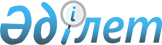 О подписании Соглашения между Правительством Республики Казахстан и Правительством Российской Федерации о сотрудничестве в области здравоохраненияПостановление Правительства Республики Казахстан от 7 ноября 2023 года № 989
      Правительство Республики Казахстан ПОСТАНОВЛЯЕТ:
      1. Одобрить прилагаемый проект Соглашения между Правительством Республики Казахстан и Правительством Российской Федерации о сотрудничестве в области здравоохранения.
      2. Уполномочить Министра здравоохранения Республики Казахстан Гиният Ажар подписать от имени Правительства Республики Казахстан Соглашение между Правительством Республики Казахстан и Правительством Российской Федерации о сотрудничестве в области здравоохранения, разрешив вносить изменения и дополнения, не имеющие принципиального характера.
      3. Настоящее постановление вводится в действие со дня его подписания. СОГЛАШЕНИЕ
между Правительством Республики Казахстан и Правительством Российской Федерации о сотрудничестве в области здравоохранения
      Правительство Республики Казахстан и Правительство Российской Федерации, в дальнейшем именуемые Сторонами,
      исходя из дружественных отношений, существующих между обоими государствами, в целях дальнейшего расширения сотрудничества в области здравоохранения,
      основываясь на общепризнанных принципах и нормах международного права, законодательстве государств Сторон, 
      принимая во внимание стремление поддерживать и развивать традиционные связи в области здравоохранения и медицинской науки,
      учитывая заинтересованность государств Сторон во взаимовыгодном и равноправном сотрудничестве на долгосрочной и стабильной основе,
      согласились о нижеследующем: Статья 1
      Стороны осуществляют сотрудничество, предусмотренное настоящим Соглашением, в соответствии с законодательством государств Сторон, по следующим направлениям:
      1) проведение совместных научно-исследовательских проектов в области здравоохранения по направлениям, представляющим взаимный интерес, включая изучение неинфекционных и инфекционных заболеваний;
      2) обмен научно-технической информацией, передача медицинских технологий;
      3) установление и укрепление связей между образовательными и научными организациями по вопросам научных исследований и разработок в области здравоохранения; 
      4) профессиональная подготовка, переподготовка и повышение квалификации медицинских и фармацевтических работников в области здравоохранения;
       5) сотрудничество в области реализации Международных медико-санитарныx правил 2005 года;
      6) взаимодействие в случае возникновения угрозы распространения инфекционных заболеваний, требующих проведения мероприятий по санитарной охране территорий государств Сторон;
      7) обмен передовым опытом, извлеченными уроками при разработке политики и стратегий, национальных программ в области охраны здоровья населения государств Сторон;
      8) оказание медицинских услуг, направленных на сохранение и восстановление здоровья в соответствии с законодательством государств Сторон и международными договорами, участниками которых являются их государства;
      9) взаимодействие по вопросам развития первичной медико-санитарной помощи;
      10) применение информационных систем и цифровых технологий в области здравоохранения; 
      11) создание совместных проектов в области здравоохранения, включая фармацию, развитие государственно-частного партнерства в области здравоохранения;
      12) другие направления сотрудничества в области здравоохранения по договоренности Сторон. Статья 2
      Сотрудничество в рамках настоящего Соглашения осуществляется в следующих основных формах: 
      совместная разработка нормативно-методических документов в области здравоохранения и в части улучшения качества медицинской помощи;
      обмен научно-техническими документами и информацией в области здравоохранения;
      обмен научно-педагогическими работниками в исследовательских и учебных целях, для проведения консультаций, стажировок и обмена опытом;
      проведение совместных исследований и экспериментальных работ, обмен результатами исследований и опытов, экспертными заключениями;
      организация и проведение симпозиумов, конференций, выставок, учебных курсов;
      осуществление совместных программ и проектов;
      другие формы сотрудничества, согласованные компетентными органами государств Сторон. Статья 3 
      В соответствии с законодательством государств Сторон и международными договорами, участниками которых являются Республика Казахстан и Российская Федерация, Стороны принимают необходимые меры по обеспечению правовой охраны результатов интеллектуальной деятельности и (или) защите интеллектуальной собственности, а также недопущению противоправного использования результатов интеллектуальной деятельности и (или) интеллектуальной собственности.
      Порядок распределения прав на результаты интеллектуальной деятельности, создаваемые и/или передаваемые в ходе реализации настоящего Соглашения, их правовой охраны и использования, а также порядок защиты и использования интеллектуальной собственности, полученной, используемой или передаваемой в ходе реализации настоящего Соглашения, являются предметом отдельных двусторонних соглашений. Статья 4
      Стороны способствуют развитию прямых контактов и сотрудничеству между национальными и научными центрами, научно-исследовательскими институтами, образовательными организациями, а также другими организациями государств Сторон в области здравоохранения.
      Взаимоотношения между указанными организациями устанавливаются путем заключения соответствующих договоров в соответствии с законодательством государств Сторон и настоящим Соглашением. Статья 5
      В целях реализации настоящего Соглашения Стороны назначают компетентные органы:
       с казахстанской Стороны – Министерство здравоохранения Республики Казахстан;
       с российской Стороны – Министерство здравоохранения Российской Федерации.
       Стороны своевременно информируют друг друга по дипломатическим каналам в случае изменения названий или функций компетентных органов.  Статья 6
      Стороны самостоятельно несут расходы, которые возникают в ходе реализации настоящего Соглашения, в пределах средств, предусмотренных законодательством государств Сторон.
      Стороны информируют друг друга об изменениях в законодательстве Республики Казахстан и законодательстве Российской Федерации, которые могут повлиять на выполнение настоящего Соглашения. Статья 7
      По взаимному согласию Сторон в настоящее Соглашение могут вноситься изменения и дополнения, которые являются его неотъемлемыми частями и оформляются отдельными протоколами.  Статья 8
      В случае возникновения между Сторонами споров и разногласий по толкованию и применению положений настоящего Соглашения Стороны будут разрешать их путем проведения переговоров и консультаций. Статья 9
      Настоящее Соглашение вступает в силу со дня получения по дипломатическим каналам последнего письменного уведомления о выполнении Сторонами внутригосударственных процедур, необходимых для его вступления в силу.
      Настоящее Соглашение заключается на неопределенный срок и будет оставаться в силе до истечении 6 (шесть) месяцев с даты получения одной из Сторон письменного уведомления другой Стороны о ее намерении прекратить действие настоящего Соглашения.
      Совершено в городе _____________, "_____" __________ 20____ года в двух экземплярах, каждый на казахском и русском языках, причем оба текста имеют одинаковую силу.
					© 2012. РГП на ПХВ «Институт законодательства и правовой информации Республики Казахстан» Министерства юстиции Республики Казахстан
				
      Премьер-МинистрРеспублики Казахстан 

А. Смаилов
Одобрен
постановлением Правительства
Республики Казахстан
от 7 ноября 2023 года № 989 Проект
ЗА ПРАВИТЕЛЬСТВО РЕСПУБЛИКИ КАЗАХСТАН
ЗА ПРАВИТЕЛЬСТВОРОССИЙСКОЙ ФЕДЕРАЦИИ